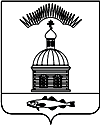 АДМИНИСТРАЦИЯ МУНИЦИПАЛЬНОГО ОБРАЗОВАНИЯ                      ГОРОДСКОЕ  ПОСЕЛЕНИЕ ПЕЧЕНГА ПЕЧЕНГСКОГО РАЙОНА МУРМАНСКОЙ ОБЛАСТИПОСТАНОВЛЕНИЕ (ПРОЕКТ)от _____________                                                                                          № ______п. ПеченгаВ соответствии с Бюджетным кодексом Российской Федерации, Федеральным законом от 06.10.2003 № 131-ФЗ "Об общих принципах организации местного самоуправления в Российской Федерации, Постановлением администрации муниципального образования городское поселение Печенга Печенгского района Мурманской области от 25.01.2016 года № 23, руководствуясь Уставом городского поселения Печенга, администрация муниципального образования городское поселение Печенга,ПОСТАНОВЛЯЕТ:В  муниципальную программу «Развитие муниципальной службы и повышение эффективности муниципального управления  в муниципальном образовании городское поселение Печенга на 2018 год» (далее – программа), утвержденной Постановлением администрации муниципального образования городское поселение Печенга Печенгского района Мурманской области от 13.11.2017г. №  343,  внести следующие изменения:В табличной части паспорта программы Финансовое обеспечение Программы (тыс. руб.), слова «Всего по Программе – 640 000 тыс.руб.», заменить словами «Всего по Программе – 490 000 тыс.руб» Приложение № 1 к программе изменить и изложить в новой редакции, согласно приложению № 1 к настоящему Постановлению.Настоящее постановление вступает в силу в день опубликования.3. Настоящее Постановление опубликовать в соответствии с Порядком опубликования (обнародования) муниципальных правовых актов органов местного самоуправления городского поселения Печенга.4.   Контроль за исполнением настоящего Постановления оставляю за собой.Глава администрациимуниципального образования городское поселение Печенга                                                                 Н. Г. ЖдановаСОГЛАСОВАНО:Начальник  финансовогоотдела администрации                     «___»_________2018 г.________/  Ю.Ю.ФилатоваНачальник юридическогоотдела администрации                     «___»_________2018 г.__________/И.В.Воронцовисп.Копчинская И.А.тел 8 (815 54) 76 488ПЕРЕЧЕНЬ ПРОГРАММНЫХ МЕРОПРИЯТИЙс объёмом финансированияО    внесении    изменений   в    муниципальную программу «Развитие муниципальной службы и повышение эффективности муниципального управления  в муниципальном образовании     городское   поселение   Печенга   на 2018 год»Приложение № 1к постановлению администрации муниципального образования городское      поселение      Печенга от ____________2018г     №  ______№ п/пЦели, задачи, мероприятиеЦели, задачи, мероприятиеСрок исполненияИсточники финансированияОбъём финансирования,тысяч рублейИсполнители, соисполнители№ п/пЦели, задачи, мероприятиеЦели, задачи, мероприятиеСрок исполненияИсточники финансирования2018Исполнители, соисполнители1223456Цель: Создание условий для развития и совершенствования муниципальной службы, а так же повышение эффективности муниципального управления  в администрации муниципального образования городское поселение Печенга и повышение эффективности муниципального управленияЦель: Создание условий для развития и совершенствования муниципальной службы, а так же повышение эффективности муниципального управления  в администрации муниципального образования городское поселение Печенга и повышение эффективности муниципального управленияЦель: Создание условий для развития и совершенствования муниципальной службы, а так же повышение эффективности муниципального управления  в администрации муниципального образования городское поселение Печенга и повышение эффективности муниципального управленияЦель: Создание условий для развития и совершенствования муниципальной службы, а так же повышение эффективности муниципального управления  в администрации муниципального образования городское поселение Печенга и повышение эффективности муниципального управленияЦель: Создание условий для развития и совершенствования муниципальной службы, а так же повышение эффективности муниципального управления  в администрации муниципального образования городское поселение Печенга и повышение эффективности муниципального управленияЦель: Создание условий для развития и совершенствования муниципальной службы, а так же повышение эффективности муниципального управления  в администрации муниципального образования городское поселение Печенга и повышение эффективности муниципального управленияЦель: Создание условий для развития и совершенствования муниципальной службы, а так же повышение эффективности муниципального управления  в администрации муниципального образования городское поселение Печенга и повышение эффективности муниципального управленияЗадача 1:  Повышение профессионального уровня муниципальных служащих, повышение эффективности муниципальной службыЗадача 1:  Повышение профессионального уровня муниципальных служащих, повышение эффективности муниципальной службыЗадача 1:  Повышение профессионального уровня муниципальных служащих, повышение эффективности муниципальной службыЗадача 1:  Повышение профессионального уровня муниципальных служащих, повышение эффективности муниципальной службыЗадача 1:  Повышение профессионального уровня муниципальных служащих, повышение эффективности муниципальной службыЗадача 1:  Повышение профессионального уровня муниципальных служащих, повышение эффективности муниципальной службыЗадача 1:  Повышение профессионального уровня муниципальных служащих, повышение эффективности муниципальной службы1.Мероприятие 1.1. Повышение квалификации муниципальных служащих: обучение на курсах повышения квалификации,  включая возмещение расходов, связанных со служебными командировкамиМероприятие 1.1. Повышение квалификации муниципальных служащих: обучение на курсах повышения квалификации,  включая возмещение расходов, связанных со служебными командировками2018ФБ            0,00Администрация муниципального образования городское поселение Печенга1.Мероприятие 1.1. Повышение квалификации муниципальных служащих: обучение на курсах повышения квалификации,  включая возмещение расходов, связанных со служебными командировкамиМероприятие 1.1. Повышение квалификации муниципальных служащих: обучение на курсах повышения квалификации,  включая возмещение расходов, связанных со служебными командировками2018ОБ            0,00Администрация муниципального образования городское поселение Печенга1.Мероприятие 1.1. Повышение квалификации муниципальных служащих: обучение на курсах повышения квалификации,  включая возмещение расходов, связанных со служебными командировкамиМероприятие 1.1. Повышение квалификации муниципальных служащих: обучение на курсах повышения квалификации,  включая возмещение расходов, связанных со служебными командировками2018МБ            100 000,00Администрация муниципального образования городское поселение Печенга1.Мероприятие 1.1. Повышение квалификации муниципальных служащих: обучение на курсах повышения квалификации,  включая возмещение расходов, связанных со служебными командировкамиМероприятие 1.1. Повышение квалификации муниципальных служащих: обучение на курсах повышения квалификации,  включая возмещение расходов, связанных со служебными командировками2018РБ0,00Администрация муниципального образования городское поселение Печенга1.Мероприятие 1.1. Повышение квалификации муниципальных служащих: обучение на курсах повышения квалификации,  включая возмещение расходов, связанных со служебными командировкамиМероприятие 1.1. Повышение квалификации муниципальных служащих: обучение на курсах повышения квалификации,  включая возмещение расходов, связанных со служебными командировками2018ВБС           0,00Администрация муниципального образования городское поселение Печенга1.Мероприятие 1.1. Повышение квалификации муниципальных служащих: обучение на курсах повышения квалификации,  включая возмещение расходов, связанных со служебными командировкамиМероприятие 1.1. Повышение квалификации муниципальных служащих: обучение на курсах повышения квалификации,  включая возмещение расходов, связанных со служебными командировками2018Итого:        100 000,00Администрация муниципального образования городское поселение Печенга2.Мероприятие 1.2. Участие муниципальных служащих на обучающих семинарах, включая возмещение расходов, связанных со служебными командировкамиМероприятие 1.2. Участие муниципальных служащих на обучающих семинарах, включая возмещение расходов, связанных со служебными командировками2018ФБ            0,00Администрация муниципального образования городское поселение Печенга2.Мероприятие 1.2. Участие муниципальных служащих на обучающих семинарах, включая возмещение расходов, связанных со служебными командировкамиМероприятие 1.2. Участие муниципальных служащих на обучающих семинарах, включая возмещение расходов, связанных со служебными командировками2018ОБ            0,00Администрация муниципального образования городское поселение Печенга2.Мероприятие 1.2. Участие муниципальных служащих на обучающих семинарах, включая возмещение расходов, связанных со служебными командировкамиМероприятие 1.2. Участие муниципальных служащих на обучающих семинарах, включая возмещение расходов, связанных со служебными командировками2018МБ            205 500,00Администрация муниципального образования городское поселение Печенга2.Мероприятие 1.2. Участие муниципальных служащих на обучающих семинарах, включая возмещение расходов, связанных со служебными командировкамиМероприятие 1.2. Участие муниципальных служащих на обучающих семинарах, включая возмещение расходов, связанных со служебными командировками2018РБ0,00Администрация муниципального образования городское поселение Печенга2.Мероприятие 1.2. Участие муниципальных служащих на обучающих семинарах, включая возмещение расходов, связанных со служебными командировкамиМероприятие 1.2. Участие муниципальных служащих на обучающих семинарах, включая возмещение расходов, связанных со служебными командировками2018ВБС           0,00Администрация муниципального образования городское поселение Печенга2.Мероприятие 1.2. Участие муниципальных служащих на обучающих семинарах, включая возмещение расходов, связанных со служебными командировкамиМероприятие 1.2. Участие муниципальных служащих на обучающих семинарах, включая возмещение расходов, связанных со служебными командировками2018Итого:        300 000,00Администрация муниципального образования городское поселение ПеченгаИтого по задаче 1Итого по задаче 1Итого по задаче 1Итого по задаче 1ФБ            0,00Итого по задаче 1Итого по задаче 1Итого по задаче 1Итого по задаче 1ОБ            0,00Итого по задаче 1Итого по задаче 1Итого по задаче 1Итого по задаче 1МБ            300 000,00Итого по задаче 1Итого по задаче 1Итого по задаче 1Итого по задаче 1РБ0,00Итого по задаче 1Итого по задаче 1Итого по задаче 1Итого по задаче 1ВБС           0,00Итого по задаче 1Итого по задаче 1Итого по задаче 1Итого по задаче 1Итого:        300 000,00Задача 2: Обеспечение правового, организационно-методического и аналитического сопровождения вопросов развития муниципальной службыЗадача 2: Обеспечение правового, организационно-методического и аналитического сопровождения вопросов развития муниципальной службыЗадача 2: Обеспечение правового, организационно-методического и аналитического сопровождения вопросов развития муниципальной службыЗадача 2: Обеспечение правового, организационно-методического и аналитического сопровождения вопросов развития муниципальной службыЗадача 2: Обеспечение правового, организационно-методического и аналитического сопровождения вопросов развития муниципальной службыЗадача 2: Обеспечение правового, организационно-методического и аналитического сопровождения вопросов развития муниципальной службыЗадача 2: Обеспечение правового, организационно-методического и аналитического сопровождения вопросов развития муниципальной службы3.Мероприятие 2.1 Поддержание нормативной правовой базы в актуальном состоянии: разработка и принятие, своевременное внесение изменений и признание правовых актов утратившими силу в соответствии с законодательством о муниципальной службеМероприятие 2.1 Поддержание нормативной правовой базы в актуальном состоянии: разработка и принятие, своевременное внесение изменений и признание правовых актов утратившими силу в соответствии с законодательством о муниципальной службе2018ФБ            0,00Администрация муниципального образования городское поселение Печенга3.Мероприятие 2.1 Поддержание нормативной правовой базы в актуальном состоянии: разработка и принятие, своевременное внесение изменений и признание правовых актов утратившими силу в соответствии с законодательством о муниципальной службеМероприятие 2.1 Поддержание нормативной правовой базы в актуальном состоянии: разработка и принятие, своевременное внесение изменений и признание правовых актов утратившими силу в соответствии с законодательством о муниципальной службе2018ОБ            0,00Администрация муниципального образования городское поселение Печенга3.Мероприятие 2.1 Поддержание нормативной правовой базы в актуальном состоянии: разработка и принятие, своевременное внесение изменений и признание правовых актов утратившими силу в соответствии с законодательством о муниципальной службеМероприятие 2.1 Поддержание нормативной правовой базы в актуальном состоянии: разработка и принятие, своевременное внесение изменений и признание правовых актов утратившими силу в соответствии с законодательством о муниципальной службе2018МБ            0,00Администрация муниципального образования городское поселение Печенга3.Мероприятие 2.1 Поддержание нормативной правовой базы в актуальном состоянии: разработка и принятие, своевременное внесение изменений и признание правовых актов утратившими силу в соответствии с законодательством о муниципальной службеМероприятие 2.1 Поддержание нормативной правовой базы в актуальном состоянии: разработка и принятие, своевременное внесение изменений и признание правовых актов утратившими силу в соответствии с законодательством о муниципальной службе2018РБ0,00Администрация муниципального образования городское поселение Печенга3.Мероприятие 2.1 Поддержание нормативной правовой базы в актуальном состоянии: разработка и принятие, своевременное внесение изменений и признание правовых актов утратившими силу в соответствии с законодательством о муниципальной службеМероприятие 2.1 Поддержание нормативной правовой базы в актуальном состоянии: разработка и принятие, своевременное внесение изменений и признание правовых актов утратившими силу в соответствии с законодательством о муниципальной службе2018ВБС           0,00Администрация муниципального образования городское поселение Печенга3.Мероприятие 2.1 Поддержание нормативной правовой базы в актуальном состоянии: разработка и принятие, своевременное внесение изменений и признание правовых актов утратившими силу в соответствии с законодательством о муниципальной службеМероприятие 2.1 Поддержание нормативной правовой базы в актуальном состоянии: разработка и принятие, своевременное внесение изменений и признание правовых актов утратившими силу в соответствии с законодательством о муниципальной службе2018Итого:        0,00Администрация муниципального образования городское поселение ПеченгаИтого по задаче 2Итого по задаче 2Итого по задаче 2Итого по задаче 2ФБ            0,00Итого по задаче 2Итого по задаче 2Итого по задаче 2Итого по задаче 2ОБ            0,00Итого по задаче 2Итого по задаче 2Итого по задаче 2Итого по задаче 2МБ            0,00Итого по задаче 2Итого по задаче 2Итого по задаче 2Итого по задаче 2РБ0,00Итого по задаче 2Итого по задаче 2Итого по задаче 2Итого по задаче 2ВБС           0,00Итого по задаче 2Итого по задаче 2Итого по задаче 2Итого по задаче 2Итого:        0,00Задача 3. Обеспечение информационной открытости муниципальной службы, повышение престижа муниципальной службыЗадача 3. Обеспечение информационной открытости муниципальной службы, повышение престижа муниципальной службыЗадача 3. Обеспечение информационной открытости муниципальной службы, повышение престижа муниципальной службыЗадача 3. Обеспечение информационной открытости муниципальной службы, повышение престижа муниципальной службыЗадача 3. Обеспечение информационной открытости муниципальной службы, повышение престижа муниципальной службыЗадача 3. Обеспечение информационной открытости муниципальной службы, повышение престижа муниципальной службыЗадача 3. Обеспечение информационной открытости муниципальной службы, повышение престижа муниципальной службы4.Мероприятие 3.1. Представление муниципальными служащими ежегодных отчетов о результатах выполнения своих профессиональных обязанностейМероприятие 3.1. Представление муниципальными служащими ежегодных отчетов о результатах выполнения своих профессиональных обязанностей2018ФБ            0,00Администрация муниципального образования городское поселение Печенга4.Мероприятие 3.1. Представление муниципальными служащими ежегодных отчетов о результатах выполнения своих профессиональных обязанностейМероприятие 3.1. Представление муниципальными служащими ежегодных отчетов о результатах выполнения своих профессиональных обязанностей2018ОБ            0,00Администрация муниципального образования городское поселение Печенга4.Мероприятие 3.1. Представление муниципальными служащими ежегодных отчетов о результатах выполнения своих профессиональных обязанностейМероприятие 3.1. Представление муниципальными служащими ежегодных отчетов о результатах выполнения своих профессиональных обязанностей2018МБ            0,00Администрация муниципального образования городское поселение Печенга4.Мероприятие 3.1. Представление муниципальными служащими ежегодных отчетов о результатах выполнения своих профессиональных обязанностейМероприятие 3.1. Представление муниципальными служащими ежегодных отчетов о результатах выполнения своих профессиональных обязанностей2018РБ0,00Администрация муниципального образования городское поселение Печенга4.Мероприятие 3.1. Представление муниципальными служащими ежегодных отчетов о результатах выполнения своих профессиональных обязанностейМероприятие 3.1. Представление муниципальными служащими ежегодных отчетов о результатах выполнения своих профессиональных обязанностей2018ВБС           0,00Администрация муниципального образования городское поселение Печенга4.Мероприятие 3.1. Представление муниципальными служащими ежегодных отчетов о результатах выполнения своих профессиональных обязанностейМероприятие 3.1. Представление муниципальными служащими ежегодных отчетов о результатах выполнения своих профессиональных обязанностей2018Итого:        0,00Администрация муниципального образования городское поселение Печенга5.Мероприятие 3.2. Формирование кадрового резерваМероприятие 3.2. Формирование кадрового резерва2018ФБ            0,00Администрация муниципального образования городское поселение Печенга5.Мероприятие 3.2. Формирование кадрового резерваМероприятие 3.2. Формирование кадрового резерва2018ОБ            0,00Администрация муниципального образования городское поселение Печенга5.Мероприятие 3.2. Формирование кадрового резерваМероприятие 3.2. Формирование кадрового резерва2018МБ            0,00Администрация муниципального образования городское поселение Печенга5.Мероприятие 3.2. Формирование кадрового резерваМероприятие 3.2. Формирование кадрового резерва2018РБ0,00Администрация муниципального образования городское поселение Печенга5.Мероприятие 3.2. Формирование кадрового резерваМероприятие 3.2. Формирование кадрового резерва2018ВБС           0,00Администрация муниципального образования городское поселение Печенга5.Мероприятие 3.2. Формирование кадрового резерваМероприятие 3.2. Формирование кадрового резерва2018Итого:        0,00Администрация муниципального образования городское поселение Печенга6.Мероприятие 3.3. Аттестация муниципальных служащихМероприятие 3.3. Аттестация муниципальных служащих2018ФБ            0,00Администрация муниципального образования городское поселение Печенга6.Мероприятие 3.3. Аттестация муниципальных служащихМероприятие 3.3. Аттестация муниципальных служащих2018ОБ            0,00Администрация муниципального образования городское поселение Печенга6.Мероприятие 3.3. Аттестация муниципальных служащихМероприятие 3.3. Аттестация муниципальных служащих2018МБ            0,00Администрация муниципального образования городское поселение Печенга6.Мероприятие 3.3. Аттестация муниципальных служащихМероприятие 3.3. Аттестация муниципальных служащих2018РБ0,00Администрация муниципального образования городское поселение Печенга6.Мероприятие 3.3. Аттестация муниципальных служащихМероприятие 3.3. Аттестация муниципальных служащих2018ВБС           0,00Администрация муниципального образования городское поселение Печенга6.Мероприятие 3.3. Аттестация муниципальных служащихМероприятие 3.3. Аттестация муниципальных служащих2018Итого:        0,00Администрация муниципального образования городское поселение Печенга7.Мероприятие 3.4. Проведение служебных расследований случаев нарушения норм служебного поведения (этики) муниципальных служащих                                         Мероприятие 3.4. Проведение служебных расследований случаев нарушения норм служебного поведения (этики) муниципальных служащих                                         2018ФБ            0,00Администрация муниципального образования городское поселение Печенга7.Мероприятие 3.4. Проведение служебных расследований случаев нарушения норм служебного поведения (этики) муниципальных служащих                                         Мероприятие 3.4. Проведение служебных расследований случаев нарушения норм служебного поведения (этики) муниципальных служащих                                         2018ОБ            0,00Администрация муниципального образования городское поселение Печенга7.Мероприятие 3.4. Проведение служебных расследований случаев нарушения норм служебного поведения (этики) муниципальных служащих                                         Мероприятие 3.4. Проведение служебных расследований случаев нарушения норм служебного поведения (этики) муниципальных служащих                                         2018МБ            0,00Администрация муниципального образования городское поселение Печенга7.Мероприятие 3.4. Проведение служебных расследований случаев нарушения норм служебного поведения (этики) муниципальных служащих                                         Мероприятие 3.4. Проведение служебных расследований случаев нарушения норм служебного поведения (этики) муниципальных служащих                                         2018РБ0,00Администрация муниципального образования городское поселение Печенга7.Мероприятие 3.4. Проведение служебных расследований случаев нарушения норм служебного поведения (этики) муниципальных служащих                                         Мероприятие 3.4. Проведение служебных расследований случаев нарушения норм служебного поведения (этики) муниципальных служащих                                         2018ВБС           0,00Администрация муниципального образования городское поселение Печенга7.Мероприятие 3.4. Проведение служебных расследований случаев нарушения норм служебного поведения (этики) муниципальных служащих                                         Мероприятие 3.4. Проведение служебных расследований случаев нарушения норм служебного поведения (этики) муниципальных служащих                                         2018Итого:        0,00Администрация муниципального образования городское поселение ПеченгаИтого по задаче 3Итого по задаче 3Итого по задаче 3Итого по задаче 3ФБ            0,00Итого по задаче 3Итого по задаче 3Итого по задаче 3Итого по задаче 3ОБ            0,00Итого по задаче 3Итого по задаче 3Итого по задаче 3Итого по задаче 3МБ            0,00Итого по задаче 3Итого по задаче 3Итого по задаче 3Итого по задаче 3РБ0,00Итого по задаче 3Итого по задаче 3Итого по задаче 3Итого по задаче 3ВБС           0,00Итого по задаче 3Итого по задаче 3Итого по задаче 3Итого по задаче 3Итого:        0,00Задача 4. Развитие механизма предупреждения коррупции, выявления и разрешения конфликта интересов на муниципальной службе.Задача 4. Развитие механизма предупреждения коррупции, выявления и разрешения конфликта интересов на муниципальной службе.Задача 4. Развитие механизма предупреждения коррупции, выявления и разрешения конфликта интересов на муниципальной службе.Задача 4. Развитие механизма предупреждения коррупции, выявления и разрешения конфликта интересов на муниципальной службе.Задача 4. Развитие механизма предупреждения коррупции, выявления и разрешения конфликта интересов на муниципальной службе.Задача 4. Развитие механизма предупреждения коррупции, выявления и разрешения конфликта интересов на муниципальной службе.Задача 4. Развитие механизма предупреждения коррупции, выявления и разрешения конфликта интересов на муниципальной службе.8.Мероприятие 4.1. Выявление и разрешение конфликта интересов на муниципальной службе, проведение заседаний комиссии по соблюдению требований к служебному поведению и урегулированию конфликта интересовМероприятие 4.1. Выявление и разрешение конфликта интересов на муниципальной службе, проведение заседаний комиссии по соблюдению требований к служебному поведению и урегулированию конфликта интересов2018ФБ            0,00Администрация муниципального образования городское поселение Печенга8.Мероприятие 4.1. Выявление и разрешение конфликта интересов на муниципальной службе, проведение заседаний комиссии по соблюдению требований к служебному поведению и урегулированию конфликта интересовМероприятие 4.1. Выявление и разрешение конфликта интересов на муниципальной службе, проведение заседаний комиссии по соблюдению требований к служебному поведению и урегулированию конфликта интересов2018ОБ            0,00Администрация муниципального образования городское поселение Печенга8.Мероприятие 4.1. Выявление и разрешение конфликта интересов на муниципальной службе, проведение заседаний комиссии по соблюдению требований к служебному поведению и урегулированию конфликта интересовМероприятие 4.1. Выявление и разрешение конфликта интересов на муниципальной службе, проведение заседаний комиссии по соблюдению требований к служебному поведению и урегулированию конфликта интересов2018МБ            0,00Администрация муниципального образования городское поселение Печенга8.Мероприятие 4.1. Выявление и разрешение конфликта интересов на муниципальной службе, проведение заседаний комиссии по соблюдению требований к служебному поведению и урегулированию конфликта интересовМероприятие 4.1. Выявление и разрешение конфликта интересов на муниципальной службе, проведение заседаний комиссии по соблюдению требований к служебному поведению и урегулированию конфликта интересов2018РБ0,00Администрация муниципального образования городское поселение Печенга8.Мероприятие 4.1. Выявление и разрешение конфликта интересов на муниципальной службе, проведение заседаний комиссии по соблюдению требований к служебному поведению и урегулированию конфликта интересовМероприятие 4.1. Выявление и разрешение конфликта интересов на муниципальной службе, проведение заседаний комиссии по соблюдению требований к служебному поведению и урегулированию конфликта интересов2018ВБС           0,00Администрация муниципального образования городское поселение Печенга8.Мероприятие 4.1. Выявление и разрешение конфликта интересов на муниципальной службе, проведение заседаний комиссии по соблюдению требований к служебному поведению и урегулированию конфликта интересовМероприятие 4.1. Выявление и разрешение конфликта интересов на муниципальной службе, проведение заседаний комиссии по соблюдению требований к служебному поведению и урегулированию конфликта интересов2018Итого:        0,00Администрация муниципального образования городское поселение Печенга9.Мероприятие 4.2. Проведение служебных расследований случаев коррупционных проявлений со стороны муниципальных служащихМероприятие 4.2. Проведение служебных расследований случаев коррупционных проявлений со стороны муниципальных служащих2018ФБ            0,00Администрация муниципального образования городское поселение Печенга9.Мероприятие 4.2. Проведение служебных расследований случаев коррупционных проявлений со стороны муниципальных служащихМероприятие 4.2. Проведение служебных расследований случаев коррупционных проявлений со стороны муниципальных служащих2018ОБ            0,00Администрация муниципального образования городское поселение Печенга9.Мероприятие 4.2. Проведение служебных расследований случаев коррупционных проявлений со стороны муниципальных служащихМероприятие 4.2. Проведение служебных расследований случаев коррупционных проявлений со стороны муниципальных служащих2018МБ            0,00Администрация муниципального образования городское поселение Печенга9.Мероприятие 4.2. Проведение служебных расследований случаев коррупционных проявлений со стороны муниципальных служащихМероприятие 4.2. Проведение служебных расследований случаев коррупционных проявлений со стороны муниципальных служащих2018РБ0,00Администрация муниципального образования городское поселение Печенга9.Мероприятие 4.2. Проведение служебных расследований случаев коррупционных проявлений со стороны муниципальных служащихМероприятие 4.2. Проведение служебных расследований случаев коррупционных проявлений со стороны муниципальных служащих2018ВБС           0,00Администрация муниципального образования городское поселение Печенга9.Мероприятие 4.2. Проведение служебных расследований случаев коррупционных проявлений со стороны муниципальных служащихМероприятие 4.2. Проведение служебных расследований случаев коррупционных проявлений со стороны муниципальных служащих2018Итого:        0,00Администрация муниципального образования городское поселение Печенга10.Мероприятие 4.3. Предоставление муниципальными служащими сведений о доходах, расходах, имуществе и обязательствах имущественного характера, а также о доходах, имуществе и обязательствах имущественного характера членов семьи (супруга(супруги) и несовершеннолетних детей)Мероприятие 4.3. Предоставление муниципальными служащими сведений о доходах, расходах, имуществе и обязательствах имущественного характера, а также о доходах, имуществе и обязательствах имущественного характера членов семьи (супруга(супруги) и несовершеннолетних детей)2018ФБ            0,00Администрация муниципального образования городское поселение Печенга10.Мероприятие 4.3. Предоставление муниципальными служащими сведений о доходах, расходах, имуществе и обязательствах имущественного характера, а также о доходах, имуществе и обязательствах имущественного характера членов семьи (супруга(супруги) и несовершеннолетних детей)Мероприятие 4.3. Предоставление муниципальными служащими сведений о доходах, расходах, имуществе и обязательствах имущественного характера, а также о доходах, имуществе и обязательствах имущественного характера членов семьи (супруга(супруги) и несовершеннолетних детей)2018ОБ            0,00Администрация муниципального образования городское поселение Печенга10.Мероприятие 4.3. Предоставление муниципальными служащими сведений о доходах, расходах, имуществе и обязательствах имущественного характера, а также о доходах, имуществе и обязательствах имущественного характера членов семьи (супруга(супруги) и несовершеннолетних детей)Мероприятие 4.3. Предоставление муниципальными служащими сведений о доходах, расходах, имуществе и обязательствах имущественного характера, а также о доходах, имуществе и обязательствах имущественного характера членов семьи (супруга(супруги) и несовершеннолетних детей)2018МБ            0,00Администрация муниципального образования городское поселение Печенга10.Мероприятие 4.3. Предоставление муниципальными служащими сведений о доходах, расходах, имуществе и обязательствах имущественного характера, а также о доходах, имуществе и обязательствах имущественного характера членов семьи (супруга(супруги) и несовершеннолетних детей)Мероприятие 4.3. Предоставление муниципальными служащими сведений о доходах, расходах, имуществе и обязательствах имущественного характера, а также о доходах, имуществе и обязательствах имущественного характера членов семьи (супруга(супруги) и несовершеннолетних детей)2018РБ0,00Администрация муниципального образования городское поселение Печенга10.Мероприятие 4.3. Предоставление муниципальными служащими сведений о доходах, расходах, имуществе и обязательствах имущественного характера, а также о доходах, имуществе и обязательствах имущественного характера членов семьи (супруга(супруги) и несовершеннолетних детей)Мероприятие 4.3. Предоставление муниципальными служащими сведений о доходах, расходах, имуществе и обязательствах имущественного характера, а также о доходах, имуществе и обязательствах имущественного характера членов семьи (супруга(супруги) и несовершеннолетних детей)2018ВБС           0,00Администрация муниципального образования городское поселение Печенга10.Мероприятие 4.3. Предоставление муниципальными служащими сведений о доходах, расходах, имуществе и обязательствах имущественного характера, а также о доходах, имуществе и обязательствах имущественного характера членов семьи (супруга(супруги) и несовершеннолетних детей)Мероприятие 4.3. Предоставление муниципальными служащими сведений о доходах, расходах, имуществе и обязательствах имущественного характера, а также о доходах, имуществе и обязательствах имущественного характера членов семьи (супруга(супруги) и несовершеннолетних детей)2018Итого:        0,00Администрация муниципального образования городское поселение Печенга11.Мероприятие 4.4. Сбор, проверка и размещение на официальном сайте органов местного самоуправления сведений о доходах, расходах имуществе и обязательствах имущественного характера муниципальных служащих включенных в Перечень, в установленные законодательством срокиМероприятие 4.4. Сбор, проверка и размещение на официальном сайте органов местного самоуправления сведений о доходах, расходах имуществе и обязательствах имущественного характера муниципальных служащих включенных в Перечень, в установленные законодательством срокидо 15 мая 2018ФБ            0,00Администрация муниципального образования городское поселение Печенга11.Мероприятие 4.4. Сбор, проверка и размещение на официальном сайте органов местного самоуправления сведений о доходах, расходах имуществе и обязательствах имущественного характера муниципальных служащих включенных в Перечень, в установленные законодательством срокиМероприятие 4.4. Сбор, проверка и размещение на официальном сайте органов местного самоуправления сведений о доходах, расходах имуществе и обязательствах имущественного характера муниципальных служащих включенных в Перечень, в установленные законодательством срокидо 15 мая 2018ОБ            0,00Администрация муниципального образования городское поселение Печенга11.Мероприятие 4.4. Сбор, проверка и размещение на официальном сайте органов местного самоуправления сведений о доходах, расходах имуществе и обязательствах имущественного характера муниципальных служащих включенных в Перечень, в установленные законодательством срокиМероприятие 4.4. Сбор, проверка и размещение на официальном сайте органов местного самоуправления сведений о доходах, расходах имуществе и обязательствах имущественного характера муниципальных служащих включенных в Перечень, в установленные законодательством срокидо 15 мая 2018МБ            0,00Администрация муниципального образования городское поселение Печенга11.Мероприятие 4.4. Сбор, проверка и размещение на официальном сайте органов местного самоуправления сведений о доходах, расходах имуществе и обязательствах имущественного характера муниципальных служащих включенных в Перечень, в установленные законодательством срокиМероприятие 4.4. Сбор, проверка и размещение на официальном сайте органов местного самоуправления сведений о доходах, расходах имуществе и обязательствах имущественного характера муниципальных служащих включенных в Перечень, в установленные законодательством срокидо 15 мая 2018РБ0,00Администрация муниципального образования городское поселение Печенга11.Мероприятие 4.4. Сбор, проверка и размещение на официальном сайте органов местного самоуправления сведений о доходах, расходах имуществе и обязательствах имущественного характера муниципальных служащих включенных в Перечень, в установленные законодательством срокиМероприятие 4.4. Сбор, проверка и размещение на официальном сайте органов местного самоуправления сведений о доходах, расходах имуществе и обязательствах имущественного характера муниципальных служащих включенных в Перечень, в установленные законодательством срокидо 15 мая 2018ВБС           0,00Администрация муниципального образования городское поселение Печенга11.Мероприятие 4.4. Сбор, проверка и размещение на официальном сайте органов местного самоуправления сведений о доходах, расходах имуществе и обязательствах имущественного характера муниципальных служащих включенных в Перечень, в установленные законодательством срокиМероприятие 4.4. Сбор, проверка и размещение на официальном сайте органов местного самоуправления сведений о доходах, расходах имуществе и обязательствах имущественного характера муниципальных служащих включенных в Перечень, в установленные законодательством срокидо 15 мая 2018Итого:        0,00Администрация муниципального образования городское поселение ПеченгаИтого по задаче 4Итого по задаче 4Итого по задаче 4Итого по задаче 4ФБ            0,00Итого по задаче 4Итого по задаче 4Итого по задаче 4Итого по задаче 4ОБ            0,00Итого по задаче 4Итого по задаче 4Итого по задаче 4Итого по задаче 4МБ            0,00Итого по задаче 4Итого по задаче 4Итого по задаче 4Итого по задаче 4РБ0,00Итого по задаче 4Итого по задаче 4Итого по задаче 4Итого по задаче 4ВБС           0,00Итого по задаче 4Итого по задаче 4Итого по задаче 4Итого по задаче 4Итого:        0,00Задача 5. Проведение диспансеризации муниципальных служащих.Задача 5. Проведение диспансеризации муниципальных служащих.Задача 5. Проведение диспансеризации муниципальных служащих.Задача 5. Проведение диспансеризации муниципальных служащих.Задача 5. Проведение диспансеризации муниципальных служащих.Задача 5. Проведение диспансеризации муниципальных служащих.Задача 5. Проведение диспансеризации муниципальных служащих.12.Мероприятие 5.1. Прохождение диспансеризации муниципальными служащими20182018ФБ            0,00Администрация муниципального образования городское поселение Печенга12.Мероприятие 5.1. Прохождение диспансеризации муниципальными служащими20182018ОБ            0,00Администрация муниципального образования городское поселение Печенга12.Мероприятие 5.1. Прохождение диспансеризации муниципальными служащими20182018МБ            90 000,00Администрация муниципального образования городское поселение Печенга12.Мероприятие 5.1. Прохождение диспансеризации муниципальными служащими20182018РБ0,00Администрация муниципального образования городское поселение Печенга12.Мероприятие 5.1. Прохождение диспансеризации муниципальными служащими20182018ВБС           0,00Администрация муниципального образования городское поселение Печенга12.Мероприятие 5.1. Прохождение диспансеризации муниципальными служащими20182018Итого:        90 000,00Администрация муниципального образования городское поселение ПеченгаИтого по задаче 5Итого по задаче 5Итого по задаче 5Итого по задаче 5ФБ            0,00Итого по задаче 5Итого по задаче 5Итого по задаче 5Итого по задаче 5ОБ            0,00Итого по задаче 5Итого по задаче 5Итого по задаче 5Итого по задаче 5МБ            90 000,00Итого по задаче 5Итого по задаче 5Итого по задаче 5Итого по задаче 5РБ0,00Итого по задаче 5Итого по задаче 5Итого по задаче 5Итого по задаче 5ВБС           0,00Итого по задаче 5Итого по задаче 5Итого по задаче 5Итого по задаче 5Итого:        90 000,00Итого по ПрограммеИтого по ПрограммеИтого по ПрограммеИтого по ПрограммеФБ            0,00Итого по ПрограммеИтого по ПрограммеИтого по ПрограммеИтого по ПрограммеОБ            0,00Итого по ПрограммеИтого по ПрограммеИтого по ПрограммеИтого по ПрограммеМБ            490 000,00Итого по ПрограммеИтого по ПрограммеИтого по ПрограммеИтого по ПрограммеРБ0,00Итого по ПрограммеИтого по ПрограммеИтого по ПрограммеИтого по ПрограммеВБС           0,00Итого по ПрограммеИтого по ПрограммеИтого по ПрограммеИтого по ПрограммеИтого:        490 000,00